ALLERTHORPE PARISH COUNCIL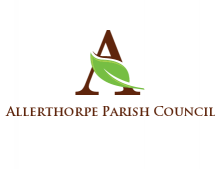 MEETING (No.187) TO BE HELD in ALLERTHORPE VILLAGE HALL                                   MONDAY 16th  MAY    19. 30 AGENDATHE PARISH COUNCIL MEETING WILL BE FOLLOWED BY A MEETING OF THEALLERTHORPE VILLAGE HALL TRUST:-ALLERTHORPE VILLAGE HALL TRUSTRegistered Charity No: 1046753AGENDATHE PRESS AND PUBLIC ARE WELCOME TO ATTEND THIS MEETINGThe relevant papers can be emailed to you, or a hard copy requested. Please contact the Clerk no later than Friday 13th  May 2022.Jane SmithParish Clerkclerk.allerthorpe_pc@btinternet.com1.Apologies:1a.Pre-meeting submissions by any parishioners in attendance:2.Declarations of pecuniary and non-pecuniary Interests, including any dispensations of pecuniary interest:3.To confirm minutes of previous meetings:  PC Meeting 186                      21st March 20224.To receive general information/correspondence:5. To agree finance:Current financial position:Transactions reports, receipts and payments   01.04.2022 – 12.05.2022Summary of Receipts and PaymentsBank reconciliation.6.Planning: To consider applications since last meeting To receive decisions since last meeting7.Soay Solar Energy planning application: To receive information and updates.8.Vehicular use of Waplington Lane.                    To receive information and updates.9. Community Speedwatch:             To receive information and updates.10.Trespass Group:To receive information and updates11. Queen’s Platinum Jubilee                To discuss arrangements12. Ukranian Refugees                To receive information and updates11.To agree dates of next meetings  Annual Parish Meeting  Monday 13th June 2022 7.30 pmPC Meeting 189               Monday 19th September 2022  7.30pm PC Meeting 190              Monday 14th November 2022   7.30pm12.Meeting Close:1.Apologies:2.Declarations of Pecuniary and Non-Pecuniary Interests, including any dispensations of pecuniary interest:3.Minutes of Previous Meeting:4.Finances: Report by the Treasurer:Current Position5.Report from Management Committee:Maintenance, booking, cleaning and openingProgress towards kitchen extension6.Meeting Close: